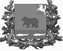 Администрация молчановского РАЙОНАТомской областипостановление11.04.2018                                                                                                        № 289с. МолчановоО внесении изменений в постановление Администрации Молчановского района от 29 ноября 2011 года №540В целях приведения нормативного правового акта в соответствие с федеральным законодательствомПОСТАНОВЛЯЮ:Внести в постановление Администрации Молчановского района от 29 ноября 2011 года №540 «О создании комиссии по вопросам переселения граждан из районов Крайнего Севера и приравненных к ним местностей» (далее – постановление) следующие изменения:в преамбуле постановления слова «подпрограммы «Выполнение государственных обязательств по обеспечению жильем категорий граждан, установленных федеральным законодательством» федеральной целевой программы «Жилище» на 2015 – 2020 годы» заменить словами «основного мероприятия «Выполнение государственных обязательств по обеспечению жильем категорий граждан, установленных федеральным законодательством» государственной программы Российской Федерации «Обеспечение доступным и комфортным жильем и коммунальными услугами граждан Российской Федерации»;в пункте 3 приложения 2 к постановлению слова подпрограммы «Выполнение государственных обязательств по обеспечению жильем категорий граждан, установленных федеральным законодательством» федеральной целевой программы «Жилище» на 2015 – 2020 годы» заменить словами «основного мероприятия «Выполнение государственных обязательств по обеспечению жильем категорий граждан, установленных федеральным законодательством» государственной программы Российской Федерации «Обеспечение доступным и комфортным жильем и коммунальными услугами граждан Российской Федерации»;в подпункте 1) пункта 4 приложения 2 к постановлению слова «подпрограммы «Выполнение государственных обязательств по обеспечению жильем категорий граждан, установленных федеральным законодательством» федеральной целевой программы «Жилище» на 2015 – 2020 годы», утвержденной  постановлением Правительства Российской Федерации от 17 декабря 2010 года №1050» заменить словами «основного мероприятия «Выполнение государственных обязательств по обеспечению жильем категорий граждан, установленных федеральным законодательством» государственной программы Российской Федерации «Обеспечение доступным и комфортным жильем и коммунальными услугами граждан Российской Федерации», утвержденной постановлением Правительства Российской Федерации от 30 декабря 2017 года №1710»;в подпункте 3) пункта 4 приложения 2 к постановлению слова «заявления об участии в подпрограмме и документов принимает решение о признании (отказе в признании) гражданина участником подпрограммы «Выполнение государственных обязательств по обеспечению жильем категорий граждан, установленных федеральным законодательством» федеральной целевой программы «Жилище» на 2015– 2020 годы» заменить словами «заявления об участии в основном мероприятии и документов принимает о признании (отказе в признании) гражданина участником «основного мероприятия «Выполнение государственных обязательств по обеспечению жильем категорий граждан, установленных федеральным законодательством» государственной программы Российской Федерации «Обеспечение доступным и комфортным жильем и коммунальными услугами граждан Российской Федерации»;в пункте 8 приложения 2 к постановлению слова «признанных участниками подпрограммы «Выполнение государственных обязательств по обеспечению жильем категорий граждан, установленных федеральным законодательством» федеральной целевой программы «Жилище» на 2015 – 2020 годы» заменить словами «признанных участниками основного мероприятия «Выполнение государственных обязательств по обеспечению жильем категорий граждан, установленных федеральным законодательством» государственной программы Российской Федерации «Обеспечение доступным и комфортным жильем и коммунальными услугами граждан Российской Федерации»;в пункте 8 приложения 2 к постановлению слова «проект постановления о признании (отказе) в признании гражданина участником подпрограммы» заменить словами «проект постановления о признании (отказе) в признании гражданина участником основного мероприятия»;приложение 3 к постановлению изложить в редакции согласно приложению к настоящему постановлению.Настоящее постановление распространяется на правоотношения, возникшие с 01 января 2018 года.Настоящее постановление вступает в силу со дня его официального опубликования в официальном печатном издании «Вестник Молчановского района» и подлежит размещению на официальном сайте муниципального образования «Молчановский район» (http:// www.molchanovo.ru/).Глава Молчановского района                                                                      Ю.Ю. СальковВиктория Николаевна Галактионова8(38256)21-7-36В дело – 1Галактионова – 1Приложение к постановлению Администрации Молчановского района от ___________№____«Приложение 3 к постановлению Администрации Молчановского районаот 29 ноября 2011 года №540Администрация Молчановского района Томской областиПостановлениеО признании (отказе в признании) гражданина (фамилия, имя, отчество гражданина) участником основного мероприятия «Выполнение государственных обязательств по обеспечению жильем категорий граждан, установленных федеральным законодательством» государственной программы Российской Федерации «Обеспечение доступным и комфортным жильем и коммунальными услугами граждан Российской Федерации»В целях реализации на территории Молчановского района распоряжения Губернатора Томской области от 04.10.2011 г. № 310-р «О мерах по реализации на территории Томской области основного мероприятия «Выполнение государственных обязательств по обеспечению жильем категорий граждан, установленных федеральным законодательством» государственной программы Российской Федерации «Обеспечение доступным и комфортным жильем и коммунальными услугами граждан Российской Федерации», Закона Томской области от 13.04.2006 № 73 - ОЗ «О наделении органов местного самоуправления государственными полномочиями по регистрации и учету граждан, имеющих право на получение социальных выплат в связи с переселением из районов Крайнего Севера и приравненных к ним местностей», в соответствии с решением комиссии по вопросам переселения граждан из районов Крайнего Севера и приравненных к ним местностей (протокол №___ от _________)ПОСТАНОВЛЯЮПризнать (отказать в признании) гражданина (фамилия, имя, отчество гражданина) участником основного мероприятия «Выполнение государственных обязательств по обеспечению жильем категорий граждан, установленных федеральным законодательством» государственной программы Российской Федерации «Обеспечение доступным и комфортным жильем и коммунальными услугами граждан Российской Федерации».Контроль за исполнением настоящего постановления возложить на заместителя Главы Молчановского района по экономической политике                   Палосона В.Ю.Глава Молчановского района                                                                   Ю.Ю. Сальков».И.о. управляющего деламиАдминистрации Молчановского района                                                   С.С. Захаренко